TSCA Import CertificationJanuary 01, 2023In respect to the application of Section 13 of the Environmental Protection Agency Toxic Substance Control Act (TSCA) to products manufactured and supplied by Ascent Tubular Products (formerly Bristol Metals, LLC), states as follows:Products supplied by Ascent Tubular Products (welded stainless-steel pipe & tube) are, by definition, considered “Articles” pursuant to 19 CFR 12.120 (a) (1) (I, ii, iii) and therefore, are exempt from certification.The five persistent bioaccumulative and toxic (PBT) chemicals listed in TSCA Section 6 (h) are neither incorporated into the Articles during the manufacturing process, nor are part of the Articles as supplied.Per TSCA Section I, no certification is required.I certify that pipe and tube products supplied by Ascent Tubular Products are not subject to TSCA.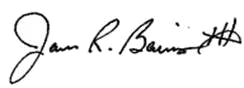 James R. Baines IIIDirector of Product Development & QualityAscent Tubular Products